ENVIRONMENT, PARKS AND SUSTAINABILITY COMMITTEE MINUTES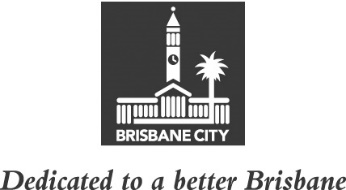 MEETING HELD ON TUESDAY 24 MAY 2022AT 10AMCOMMITTEE MEETING ROOMS 1 AND 3, LEVEL 2, CITY HALLMEMBERS PRESENT:Councillor Tracy Davis (Civic Cabinet Chair), Councillor James Mackay (Deputy Chair), and Councillors Jared Cassidy, Steve Griffiths, Sandy Landers and David McLachlan.OTHERS PRESENT:David Chick, Divisional Manager, City Planning and Sustainability; Elizabeth Sisson, A/Manager, Natural Environment, Water and Sustainability, City Planning and Sustainability; Lee Garnett, A/Manager, Water, Energy and Environment Systems, Natural Environment, Water and Sustainability; Gemma Long, Policy Liaison Officer, Civic Cabinet Chair’s Office, Environment, Parks and Sustainability Committee; Carla Stapleton, Branch Support Officer, Council and Committee Liaison Office, Governance, Council and Committee Services, City Administration and Governance; and Katie Edgley, A/Council and Committee Officer, Council and Committee Liaison Office, Governance, Council and Committee Services.MINUTES:The Minutes of the meeting held on 17 May 2022, copies of which had been forwarded to each Councillor, were presented by the Civic Cabinet Chair and taken as read and confirmed by the Committee.1184	COMMITTEE PRESENTATION – BRISBANE CARBON CHALLENGE CHAMPION HOUSEHOLDSThe above matter was considered by the Committee, and the recommendation was fully set out in the Committee’s report to Council.1185	COMMITTEE REPORT – BUSHLAND PRESERVATION LEVY REPORT FOR THE PERIOD ENDED MARCH 2022	134/695/317/1234-002	The Divisional Manager, Organisational Services, provided the Committee with a report on expenditure for bushland purposes for the period ended March 2022.The Bushland Preservation Levy Report is prepared on a quarterly basis in order to show the balance of funds held for environmental bushland purposes along with details of environment bushland expenditure.It is recommended that the Committee note the information contained in the report, submitted on file, and that the balance of the funds held for environment bushland purposes for the year ended March 2022 is a deficit of $37,074,402 due to the Bushland Acquisition accelerated program.RECOMMENDATION:THAT THE ENVIRONMENT, PARKS AND SUSTAINABILITY COMMITTEE RECEIVES AND NOTES THE CONTENT OF THE ATTACHED BUSHLAND PRESERVATION LEVY REPORT FOR THE PERIOD ENDED MARCH 2022.CONFIRMED THIS	DAY OF	2022..........................................		CIVIC CABINET CHAIR